2017 Somersworth Farmers Market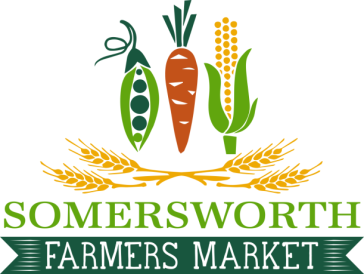 Every Monday starting June 5th- September 25th3-6pm Rain or ShineGoodwin Community Health311 Route 108-Somersworth, NH 038782017 APPLICATION FOR VENDOR SPACEFarm/Business: __________________________________________________________________________ContactName:___________________________________________________________________________Address:________________________________________________________________________________City: _________________________________State: ______________________________Zip:___________Phone:______________________________Email:______________________________________________Website/Facebook:_______________________________________________________________________Please briefly describe below the products you intend to sellApplying for (choose one):Seasonal Vendor Membership ($100 for 2017 Season ~ 17 Markets)  Day Vendor Membership ($15/Day)            Date(s):_____________________________________________________________________** All fees will be returned if applicant is not accepted. Certificate of Liability Insurance (COI)All applicants must submit a COI, which should list Goodwin Community Health as additionally insured and the General Liability limits need required are 1 million /2 million. Due by day of first Market. ……………………………………………………………………………………………………………………………………………………………………….AgreementI have fully read and agree to abide by the enclosed 2017 Somersworth Farmers Market Rules and Regulations, including but not limited to, submitting the appropriate membership fees and Certificate of Insurance, and full willingness to accept SNAP Tokens and Incentives at the Somersworth Farmers Market. Signature__________________________________________________________ Date:_________________PLEASE RETURN APPLICATIONS AND FEES TO MARKET MANAGER:Corinna MoskalGoodwin Community Health311 Route 108Somersworth, NH 03878Email: cmoskal@goodwinch.orgPhone: 603-944-6357Fax: 603-953-0066www.scphn.org/somersworth-farmers-market/www.facebook.com/somersworth-farmers-marketFeel free to contact Corinna with any questions or concerns!